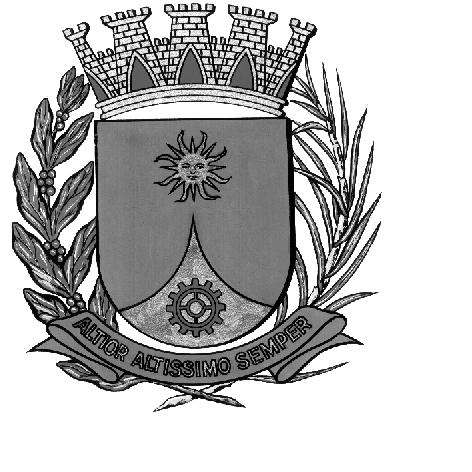 CÂMARA MUNICIPAL DE ARARAQUARAAUTÓGRAFO NÚMERO 220/17PROJETO DE LEI NÚMERO 239/17INICIATIVA: VEREADOR GERSON DA FARMÁCIAInclui no Calendário Oficial de Eventos do Município de Araraquara o “Dia da Conscientização para a Prevenção da Lesão Medular”, a ser realizada anualmente no mês de setembro.Art. 1º Fica incluído no Calendário Oficial de Eventos do Município de Araraquara o “Dia da Conscientização para a Prevenção da Lesão Medular”, a ser realizada no dia 13 de setembro.Art. 2º A data a que se refere o artigo anterior poderá ser comemorado anualmente com campanhas, reuniões, palestras, feiras de informação, seminários ou outros eventos.Art. 3º Os recursos necessários para atender as despesas com execução desta lei serão obtidos mediante doações e campanhas, sem acarretar ônus para o Município.Art. 4º Esta lei entra em vigor na data de sua publicação.CÂMARA MUNICIPAL DE ARARAQUARA, aos 12 (doze) dias do mês de setembro do ano de 2017 (dois mil e dezessete).JÉFERSON YASHUDA FARMACÊUTICOPresidente